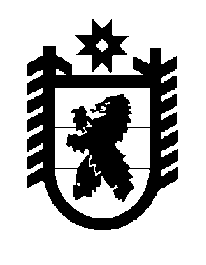 Российская Федерация Республика Карелия    ПРАВИТЕЛЬСТВО РЕСПУБЛИКИ КАРЕЛИЯРАСПОРЯЖЕНИЕот  26 мая 2016 года № 393р-Пг. Петрозаводск В соответствии с распоряжением Правительства Российской Федерации от 28 апреля 2015 года № 753-р, в целях организации эмиссии ценных бумаг Республики Карелия в соответствии с Законом Республики Карелия 
от 24 декабря 2015 года № 1968-ЗРК «О бюджете Республики Карелия на 2016 год» Министерство финансов Республики Карелия:1. Сформировать перечень финансовых организаций, оказывающих услуги по размещению облигаций внутренних облигационных займов 
(далее – финансовые организации), которым направляется запрос информации, необходимой для осуществления их отбора, и разместить его на официальном сайте Министерства финансов Республики Карелия в информационно-телекоммуникационной сети «Интернет» и в единой информационной системе в сфере закупок.2. Осуществить отбор финансовых организаций в целях формирования перечня финансовых организаций, признанных лучшими, сформировать указанный перечень и разместить его на официальном сайте Министерства финансов Республики Карелия в информационно-телекоммуникационной сети «Интернет» и в единой информационной системе в сфере закупок.           ГлаваРеспублики  Карелия                                                              А.П. Худилайнен